Okresní sdružení České unie sportu v okrese Blansko, z. s.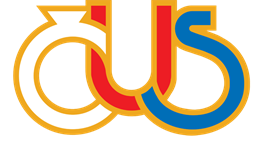 Rožmitálova 40, 678 01 Blansko, blanskocus@gmail.com, 516 833 231
IČ: 00435856
Zápis č.5/2019z jednání výkonného výboru OS ČUS Blansko, konaného dne 16.01.2020 v 15,30hodinMísto: sekretariát ČUS, Rožmitálova 40,BlanskoPřítomni: J.Vrba, M.Strya, D.Kuncová, L.Liška, M.Souček Omluveni: V.Kristýn, V.Širůček, J.Hrazdíra-předseda RKJednání zahájil a řídil předseda OS ČUS J.VrbaProgram jednání: PoštaRůznéAd1. Žádná došlá poštaAd2. Termín akce „Sportovec okresu“ v sokolovně Valchov 07.02.2020 v 17,00hod.          Plakáty na tuto akci si rozebrali členové VV, kteří zajistí jejich vylepení v Blansku          a Boskovicích. Pracovníci sekretariátu odešlou pozvánku na Jm kraj a          místostarostům Blanska a Boskovic. J.Vrba se vzhledem k zahraniční dovolené           této akce nezúčastní. Organizaci  má na starosti M.Strya spolu s pracovníky          sekretariátu. Sraz členů VV ve Valchově v 16,00hod.          Oceněni v jednotlivých kategoriích budou:          Osobnost roku v oblasti sportu          Přikryl Zdeněk - Valchov          Seniorské kolektivy          KK Blansko - družstvo žen          Tým kolové - Jiří Hrdlička st., Pavel Loskot          Družstvo kopané FK Blansko - muži          Trenér roku          Ošlejšek Jiří - atletika TJ ASK Blansko          Sportovec s handicapem          Pařil Karel - KK ZP Dolní Lhota          Sympaťák roku          Mareček Petr - vzpírání TJ SOUZ Boskovice          Sportovní akce roku          MTB Pohár Drahanské vrchoviny - Moravec Team          Sportovec okresu kategorie senioři          Paděra Ondřej – malá kopaná Sadros Boskovice          Kolář Václav – biketrial ÚAMK Biketrial Blansko          Šich Petr – cyklistika Moravec Team          Šmerda Jan – kuželky KK ZP Dolní Lhota          Kopřiva David – kulturistika Obořil Elite Team          Kučera Milan – plavání TJ ASK Blansko          Čadová Marcela – vytrvalostní běh          Sportovec okresu kategorie mládežníci         Křížová Viktorie – atletika Elite Sport Boskovice          Jakusidisová Veronika – atletika TJ ASK Blansko          Ženatý Radim - biketrial ÚAMK Biketrial Blansko          Sehnal Jiří – cyklotrial Trial Bike Moravský kras          Hanáková Anna – cyklistika Moravec Team          Ryšávka Jáchym – plavání SVČ Boskovice          Strýček Jan – orientační běh Spartak Adamov          Hanáková Eliška - cyklistika Moravec Team          Bradáčová Nikola – duatlon ACT lerak Blansko          Koudelková Lucie – triatlon-horská kola Elite Sport Boskovice          Šafránková Anna – triatlon Elite Sport Boskovice          Předseda OS J.Vrba připraví k odeslání na Krajský soud Brno formulář zápisu           evidence o skutečných majitelích, který je povinný pro sportovní spolky.          E.Musilová zaslala informace všem TJ, registrované v OS ČUS Blansko. J.Vrba           jim poskytne případnou pomoc při vyplňování zápisů.          Pro rok 2020 nastala změna ve financování od MŠMT. Dotační peníze přijdou          přímo na účet OS. J.Vrba bude jednat s J.Koudelkou, zda nájemné bude hradit          OS, nebo SCS. Zapsal Miloš JarůšekDalší  jednání VV ve čtvrtek 13.února 2020 od 15,30hod